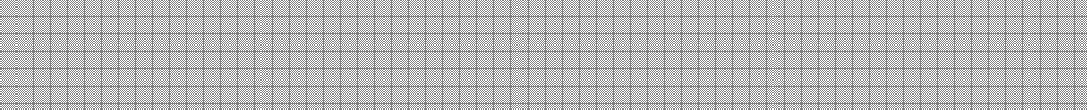 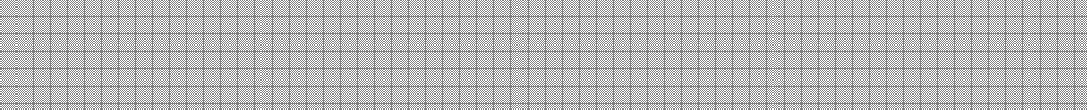 All’Università degli Studi di Trieste DIPARTIMENTO DI SCIENZE CHIMICHE E FARMACEUTICHEVIA L. GIORGIERI 1 34127 - TriesteOGGETTO: “Manifestazione interesse per concessione in locazione n. 4 macchine fotocopiatrici” CIG - Z8E36DB70AManifestazione di interesse ad essere invitati alla selezione e dichiarazione a corredo della stessa.manifesta l’interesse dell’Impresa ad essere invitata alla selezione in oggetto come 2:(NB: fra le dichiarazioni inalternativa più sotto disponibili, SPUNTARE, possibilmente barrando con una “X”, SOLO la CASELLA	relativa all’esatta dichiarazione che si vuole rendere)soggetto singolo (qualora: imprenditore individuale anche se artigiano, o soc. commerciale (s.n.c. - s.r.l. - s.p.a., ecc.) o cooperativa),concorrente raggruppato in R.T.I.costituendo,già costituito,e che il R.T.I. sarà complessivamente costituito dalle Imprese (NB: indicare la capogruppo o quella designata tale):altro (specificare):e conseguentemente, al fine di un eventuale invito a presentare offertaa conoscenza di quanto prescritto dalla normativa vigente, ed in particolare dagli articoli 38, 46 e 47 del D.P.R. 445/2000 e s.m.i., consapevole delle sanzioni penali previste dall'articolo 76, nonché del disposto dell’art. 75 dello stesso D.P.R. per i casi di false dichiarazioni, formazione od uso di atti falsi, assumendone la piena responsabilitàDICHIARA quanto segue 3:che i fatti, stati, e qualità dichiarati/riportati nelle successive lettere corrispondono a verità;che l’Impresa che manifesta il proprio interesse ad essere invitata (imprenditore, soc. commerciale, cooperativa, consorzio, ecc.) ha:Indicare se: Titolare o Legale rappresentante o Procuratore speciale / generale;NB.: nel caso di manifestazione di interesse di un R.T.I., la presente dichiarazione deve essere presentata da ciascun componente del R.T.I.; invece, nel caso di partecipazione di un Consorzio, da parte del Consorzio e delle imprese indicate quali esecutrici;NB: l’utilizzo del presente modello non è obbligatorio anche se vivamente consigliato, ben potendo essere utilizzati altri modelli, i quali tuttavia, a pena del mancato invito alla successiva fase selettiva, dovranno comunque riportare tutte le dichiarazioni previste dal presente modello ove pertinenti con il soggetto dichiarante;(fra le 2 dichiarazioni in alternativa più sotto disponibili, SPUNTARE, possibilmente barrando con una “X”, LA SOLA CASELLA relativa all’esatta dichiarazione che si vuole rendere)che l’impresa è iscritta nel Registro delle Imprese / Albo delle imprese artigiane della Camera di Commercio I.A.A.(ovvero, per le Imprese aventi sede all'estero, ad analogo registro professionale o commerciale del proprio Stato) di:con i seguenti dati relativi all’iscrizione:Numero di iscrizione:		Data di iscrizione:   	durata della ditta/data termine:    	sede legale:	 	sede operativa:    	forma giuridica:   	ed inoltre:sia che l’oggetto sociale dell’Impresa risulta pertinente con la tipologia della selezione,sia che nel predetto Registro delle Imprese/Albo delle imprese artigiane della Camera di Commercio compare, ai fini dell’articolo 10 della legge 31 maggio 1965 n. 575 e s.m.i., il “nulla osta” per tutti i soggetti di cui all’art. 2 del D.P.R. 252 dd.43/6/98 ;oppure, in alternativache non sussiste l’obbligo di iscrizione alla Camera di Commercio I.A.A. in quanto:4rispettivamente: “Disposizioni contro la mafia” e “Regolamento recante norme per la semplificazione dei procedimenti relativi al rilascio delle comunicazioni e delleinformazioni antimafia”;che l’impresa sopra indicata (imprenditore, soc. commerciale, cooperativa, consorzio, ecc.), il sottoscritto e, per quanto apropria conoscenza , anche tutti gli altri legali rappresentanti, i Direttori tecnici ed i soci 7 (compresi eventuali soggetticessati dalla carica nell'anno antecedente la data di pubblicazione dell’avviso della selezione in questione) NON si trovano in alcuna delle condizioni che comportano: o l’esclusione dalla partecipazione alle procedure di gara, o il divieto di concludere contratti d’appalto con la Pubblica Amministrazione, comprese tutte quelle (nessuna esclusa) previstedall’art. 38 del D.Lgs. 163/06 e s.m.i., nonché da tutta la rimanente normativa di settore 8che le principali forniture analoghe, similari o equivalenti di segnaletica, espletate per Enti pubblici, organismi di diritto pubblico o aziende private, nell’ultimo triennio a decorrere dal 01/10/2009 oppure dalla data di inizio dell’attività aziendale, se posteriore al triennio indicato, sono quelle di seguito elencate, con la descrizione sintetica per ciascuna fornitura: della natura della fornitura effettuata, delle date di svolgimento, dell’indicazione del committente, dell’importo contrattuale e dell’importo fatturato al netto dell’IVA;(NB: esclusivamente nel caso di necessità del ricorso all’istituto dell’avvalimento, SPUNTARE, possibilmente barrando con una “X”, LA CASELLA che segue)che, non possedendo i prescritti requisiti speciali, intende ricorrere all’istituto dell’avvalimento e, conseguentemente,qualora l’impresa venisse invitata, che successivamente allegherà anche tutta la documentazione prevista dall’art. 49 del D.Lgs. 163/06 e s.m.i.;NB: che devono essere posseduti da parte di tutti gli operatori economici partecipanti alla selezione, nonché necessariamente dichiarati anche da parte di tutti i componenti gli R.T.I. e dalle imprese consorziate indicate quali esecutrici delle lavorazioni qualora il proprio consorzio dovesse risultare aggiudicatario della selezione;Come previsto dalla sentenza del T.A.R. F.V.G. 14/7/2011 n. 358; con riferimento alle condanne subite da terzi, non si può ragionevolmente pretendere che chi rende la dichiarazione affermi più di quanto risulta dall’estratto del casellario giudiziale ottenibile dai privati. In questo senso, l’inciso “per quanto a propria conoscenza” ben può essere inteso non come una mancata assunzione di responsabilità della dichiarazione, ma, più semplicemente, come l’affermazione che - nella posizione del terzo - potrebbero esservi condanne di cui il dichiarante non può essere a conoscenza in quanto non riportate nel certificato del casellario giudiziale (non integrale) al quale ha facoltà di accedere;Cfr, la lettera c) del comma 1 dell’art. 38 del D.Lgs. 163/06 e s.m.i.: “[…] nei confronti: del titolare o del direttore tecnico se si tratta di impresa individuale; dei soci o del direttore tecnico, se si tratta di società in nome collettivo; dei soci accomandatari o del direttore tecnico se si tratta di società in accomandita semplice; degli amministratori muniti di potere di rappresentanza o del direttore tecnico o del socio unico persona fisica, ovvero del socio di maggioranza in caso di società con meno di quattro soci, se si tratta di altro tipo di società o consorzio. In ogni caso l'esclusione e il divieto operano anche nei confronti dei soggetti cessati dalla carica nell'anno antecedente la data di pubblicazione del bando di gara qualora l'impresa non dimostri che vi sia stata completa ed effettiva dissociazione della condotta penalmente sanzionata […]”;NB:alle sole imprese successivamente invitate (consorziate comprese) per la presentazione delle offerte verrà chiesto di completare questa specifica dichiarazione con l’indicazione puntuale anche:di tutti gli eventuali decreti e condanne riportati/e dai soggetti sopra indicati, che dovranno essere sinteticamente elencati/e. Tutti i soggetti indicati nella nota che precede di tutte le imprese invitate dovranno quindi tassativamente dichiarare indistintamente anche qualsiasi sentenza o violazione che ha beneficiato della “non menzione”,del possesso di tutti gli altri specifici requisiti di ordine generale;NB: questa dichiarazione non è pertinente per le imprese che partecipano in veste di semplici consorziate indicate quali mere esecutrici delle prestazioni;di essere in possesso di idonea certificazione di sistema di qualità aziendale (in corso di validità) conforme alle norme europee della serie UNI CEI ISO 9000, rilasciata da organismi accreditati ai sensi delle norme europee della serie UNI CEI EN 45000 e della serie UNI CEI EN ISO/IEC 17000;ai sensi dell’art. 79 - comma 5-bis - del D.Lgs. 163/06 e s.m.i., di autorizzare espressamente l’Università ad inviare ufficialmente ed in via esclusiva comunicazioni varie ed eventuali richieste di documentazione anche per la successiva fase selettiva tramite il fax oppure la P.E.C. indicati alla lettera b) che precede;essendo stato informato di quanto previsto dall’art. 13 del D.Lgs. 30 giugno 2003, n. 196 10di prestare il proprioconsenso al trattamento, anche con strumenti informatici, dei dati forniti e raccolti per le finalità connesse esclusivamente all’espletamento della selezione in oggetto, nonché all’eventuale stipula del contratto ed esecuzione delle prestazioni previste;Luogo:    	Data:	 	Sottoscrizione (leggibile e per esteso) 11	 	Codice in materia di protezione dei dati personali:il trattamento dei dati personali dei soggetti partecipanti è finalizzato unicamente al corretto e completo svolgimento della procedura di evidenza pubblica volta ad individuare il soggetto aggiudicatario dell’appalto di cui trattasi, e per l’eventuale successivo affidamento dell’appalto; il loro conferimento ha natura obbligatoria, a pena di esclusione, fermo restando che l’operatore economico (concorrente), che intende partecipare alla procedura di gara in questione, deve fornire all’Università degli Studi di Trieste (quale stazione appaltante) la documentazione richiesta dalla vigente normativa;il trattamento è realizzato per mezzo delle operazioni o complesso di operazioni indicate all’art. 4 - c. 1 - lettera a), del predetto D.Lgs. 196/03 e s.m.i., e cioè mediante la raccolta, la registrazione, l’organizzazione, la conservazione, la consultazione, l’elaborazione, la modificazione, la selezione, l’estrazione, il raffronto, l’utilizzo, l’interconnessione, il blocco, la comunicazione, la diffusione, la cancellazione e la distruzione dei dati;ai sensi dell’art. 22 – c. 2 - del predetto D.Lgs. 196/03 e s.m.i., si fa qui espresso riferimento alle norme (e loro s.m.i) che prevedono gli obblighi o i compiti in base alla quale è effettuato il trattamento dei dati sensibili e giudiziari: D.Lgs. 163/06, D.P.R. 313/02, D.M. Giustizia 11.02.2004, circolare del Ministero della Giustizia 17 giugno 2003 n. 3194 e Decisione CEE 2005/876/GAI;il trattamento dei dati sarà effettuato dall’Università degli Studi di Trieste nei limiti necessari a perseguire le sopra citate finalità, con modalità e strumenti idonei a garantire la sicurezza e la riservatezza dei partecipanti; il trattamento sarà inoltre improntato a liceità e correttezza nel rispetto della citata legge e dei relativi obblighi di riservatezza;i dati raccolti potranno essere comunicati:al personale dell’Università degli Studi di Trieste che cura il procedimento di gara,ad eventuali consulenti o membri esterni della Commissione di gara,durante le sedute pubbliche di gara,ad ogni altro soggetto che vi abbia un interesse tutelato ai sensi della Legge 7 agosto 1990, n. 241 e s.m.i.,all’Autorità di Vigilanza per i contratti pubblici ….;all’interessato sono riconosciuti i diritti di cui all’art. 7 del predetto D.Lgs. 196/03 e s.m.i.,il titolare del trattamento è l’Università degli Studi di Trieste;NB: la presente dichiarazione: debitamente siglata su ogni foglio, a pena di esclusione deve sia essere sottoscritta in calce sia, nel caso in cui la firma non sia autenticata da un pubblico ufficiale, presentare ALLEGATA una copia leggibile di un valido documento di identità dello stesso sottoscrittore.NB: AVVERTENZE PER LA COMPILAZIONE - DA LEGGERE CON ATTENZIONE!La manifestazione di interesse/dichiarazione di cui al presente modello deve esser resa esclusivamente da un legale rappresentante dell’Impresa e dallo stesso necessariamente deve essere almeno siglata su ogni singolo foglio e, a pena del mancato invito alla successiva procedura selettiva, sottoscritta in calce; può tuttavia essere resa e sottoscritta anche da un procuratore del legale rappresentante, in tal caso, a pena del mancato invito alla successiva procedura selettiva, va inoltre allegata la relativa procura notarile o deliberazione del Consiglio d’Amm.ne dell’Impresa, ovvero altro documento equipollente dal quale si evincano chiaramente poteri e limiti della procura, in originale, oppure copia autentica ai sensi dell’art. 18 del D.P.R. 445/2000 e s.m.i. oppure copia autenticata ai sensi degli artt. 19 e 47 del predetto D.P.R.Ove non autenticata ai sensi dell’art. 38 del D.P.R. 445/2000 e s.m.i., a pena del mancato invito alla successiva procedura selettiva, la sottoscrizione deve essere accompagnata da specifica copia fotostatica leggibile di un documento d’identità - in corso di validità - del sottoscrittore dichiarante.Il modello deve essere completato in ogni sua parte (tranne che per le parti non pertinenti con l’operatore economico/soggetto dichiarante); per eventuali Imprese/soggetti straniere/i, le singole specifiche dichiarazioni fanno riferimento alla normativa italiana (ove applicabile) o a quella equipollente vigente nel proprio Paese di appartenenza, ovvero agli analoghi Registri ed Enti: assicurativi – previdenziali – certificatori – giudiziari – ecc., del proprio Stato, rimanendo il singolo soggetto interessato competente e responsabile nell’individuazione della corrispondenza fra gli Enti – registri – ecc. italiani con quelli stranieri a cui viene fatto riferimento.Il modello in formato word (.doc) può essere compilato a mano, oppure preferibilmente con un computer, ma in questo secondo caso, essendo protetto da password, per la compilazione solo disponibili solo i campi modulo;per fare ciò è necessario cliccare con il puntatore del mouse sul campo modulo prescelto ed iniziare a scrivere;spuntando (cliccando con il puntatore del mouse) invece le caselle modulo così evidenziate:        sulle stesse apparirà ben visibile una X (cfr.:  ⮽), ad indicare la volontà della dichiarazione espressa.NB: Premendo il tasto tabulatore ⮀ , oppure uno dei tasti freccia: †  o 🡒 si avanza direttamente al campo modulo successivo (o casella modulo ); utilizzando questa scorciatoia in fase di verifica della dichiarazione, si avrà la certezza di non aver saltato alcun campo modulo.Premendo invece uno dei due tasti freccia: 🡑 o 🡐 , si retrocede al campo modulo precedente.Il modello disponibile invece nel formato PDF può essere utilizzato compilandolo solo a mano.Laddove sono presenti più opzioni per la medesima dichiarazione, è necessario spuntare (o barrare a mano possibilmente con una “X”) la/e  sola/e casella/e	relativa/e alla/e situazione/i che si intende/ono dichiarare. Nel caso di caselle nonadeguatamente ed inequivocabilmente spuntate o barrate  ⮽ oppure ☑, le relative singole dichiarazioni si intendonocome non rese, con possibilità di mancato invito alla successiva procedura selettiva nel caso in cui si rientri in una delle cause previste dall’art. 46 – comma 1-bis – del Codice dei contratti.Per contro, tutte le dichiarazioni, che non prevedono alcuna casella/e adeguatamente cancellate., si intendono automaticamente come rese ove nonEvidenziate in colore giallo sono riportate alcune brevi istruzioni per l’inserimento delle specifiche dichiarazioni da rendersi in funzione della concreta e specifica situazione del candidato dichiarante. Qualora le dichiarazioni siano rese utilizzando un diverso modello rispetto al presente messo a disposizione dall’Università, nello stesso non è assolutamente necessario riportare le note a piè di pagina, né tantomeno queste note esplicative, essendo sufficienti, ma necessarie, solo le singole dichiarazioni, oltre chiaramente ai dati personali ed agli eventuali allegati dichiarati.Per l’inserimento di tutte le notizie e/o i dati richiesti, si possono eventualmente utilizzare le facciate posteriori del modello, oppure si possono aggiungere uno o più fogli per completare l’inserimento. Anche tali fogli aggiuntivi (uniti saldamente assieme agli altri ed alla copia fotostatica leggibile del documento di identificazione – in corso di validità - del sottoscrittore), devono essere sottoscritti dalla stessa persona che sottoscrive il modello/dichiarazione. Ogni inserimento sia sul retro, che sui fogli aggiuntivi, di notizie e/o dati richiesti, deve riportare l’indicazione della lettera della dichiarazione cui si riferisce.La dichiarazione deve essere resa solo in lingua italiana, oppure accompagnata da traduzione asseverata nella stessa lingua.Si invita ad utilizzare, ove possibile, il ‹‹Modello›› predisposto dall’Università per semplificare la compilazione delle molteplici dichiarazioni, e la successiva verifica delle stesse da parte dell’Università, nonché per ridurre la possibilità di commettere errori od omissioni che potrebbero comportare il mancato invito alla successiva procedura selettiva.NB: non è necessario spedire anche la presente pagina assieme alla manifestazione di interesse.Avvertenze per la compilazione del Modello	Pag.: 5 di 5Per informazioni sulla compilazione del modello telefonare ad uno dei numeri: 040-558.7968 / 7965 /7979 / 2976Indicazione delle forniture effettuateDate di svolgimentoIndicazione del committenteImporti: contrattuale e fatturato(al netto dell’IVA)